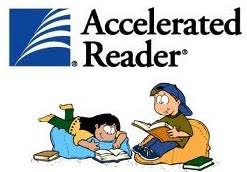 Logging onto      Accelerated Reading websitehttps://ukhosted53.renlearn.co.uk/2235110/Troubleshooting : If first attempt at log on fails: Tip 1:Highlight & copy website address above,open in a new tab pasteopenTip 2:If successful :bookmark website address add to favourites (*star at top of task bar)Still unsuccessful ??Contact your child’s teacher via email:Mrs McIntyre – cmcintyre695@c2kni.netMrs Coyle – mcoyle358@c2kni.netMrs Hagan – mhagan339@c2kni.netMrs Donnelly – sdonnelly118@c2kni.netMiss Devlin – mdevlin514@c2kni.net